Core Facility Cell Analysis - TranslaTUM
Sort Request Form 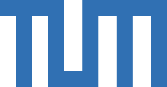 New to sorting? Please contact us for a meeting to help you plan the sortUser information:Sample information:Staining information:By filling out this form you accept the CFCA user guidelines Name:PI/Lab/AG:Requested sort date:E-Mail:
Phone:
Booked sorting duration:             hours Earliest starting time:  Number of samples:Cell type/species/cell line:Nozzle:Cell size:Cell count per sample:Target populations per sample to be sorted (max. 4):Number of cells per sample to collect:Number of cells per sample to collect:Biosafety:        BSL1/S1 BSL1/S2      BSL2/S1 BSL2/S2In case of genetic modification: Used virus:Ecotropic    Amphotropic Days after infection:Sterile sort necessary:  Yes    NoSterile sort necessary:  Yes    NoSort priority: Purity      Yield Single cellChoose your collection vessels: 1,5ml  5ml 15ml  50ml  PlateIn case of plate-sort:  96well    Other:In case of plate-sort:  96well    Other:Temperature of sample injection port:  4°C   RT     Other:Temperature of sample collection tube holder:  4°C    RT   Other:Downstream application after sorting:    Cell culture (assays)       RNA/DNA isolation     Protein isolation   Other:Downstream application after sorting:    Cell culture (assays)       RNA/DNA isolation     Protein isolation   Other:Please also bring to the sorter:Sterile FACS buffer Additional collection tubes with FCS/collection mediumPlease also bring to the sorter:Sterile FACS buffer Additional collection tubes with FCS/collection mediumDownstream application after sorting:    Cell culture (assays)       RNA/DNA isolation     Protein isolation   Other:Downstream application after sorting:    Cell culture (assays)       RNA/DNA isolation     Protein isolation   Other:Things to avoid at the sorters:Sample medium containing phenol redSamples not filtered directly before bringing the samples to the sorter (30-40µm mesh)Extremely sticky samples (we can test it before your sort)Bringing more samples than posted (if the booked time has run out, additional sorting time cannot be granted)Things to avoid at the sorters:Sample medium containing phenol redSamples not filtered directly before bringing the samples to the sorter (30-40µm mesh)Extremely sticky samples (we can test it before your sort)Bringing more samples than posted (if the booked time has run out, additional sorting time cannot be granted)Things to avoid at the sorters:Sample medium containing phenol redSamples not filtered directly before bringing the samples to the sorter (30-40µm mesh)Extremely sticky samples (we can test it before your sort)Bringing more samples than posted (if the booked time has run out, additional sorting time cannot be granted)Things to avoid at the sorters:Sample medium containing phenol redSamples not filtered directly before bringing the samples to the sorter (30-40µm mesh)Extremely sticky samples (we can test it before your sort)Bringing more samples than posted (if the booked time has run out, additional sorting time cannot be granted)Antigens to be stainedAvailable channels/exemplary dyes Red laser 633nm APC    AlexaFluor 700  APC-Cy7/AlexaFluor750 Yellow-green laser  561nm PE   PE Texas Red/mCherry/RFP PE-Cy5  PE-Cy7Blue laser 488nm FITC/GFP    PerCP/PerCP-Cy5.5    Violet laser 405nm BV421   BV510   BV605              BV650   BV711   BV786UV laser 355nm  Indo1violet/BUV395  Indo1blue/BUV496 BUV661/Hoechst Others (em/ex)Staining controls provided:    Unstained    Single stains    Isotype    FMOStaining controls provided:    Unstained    Single stains    Isotype    FMOStaining controls provided:    Unstained    Single stains    Isotype    FMO